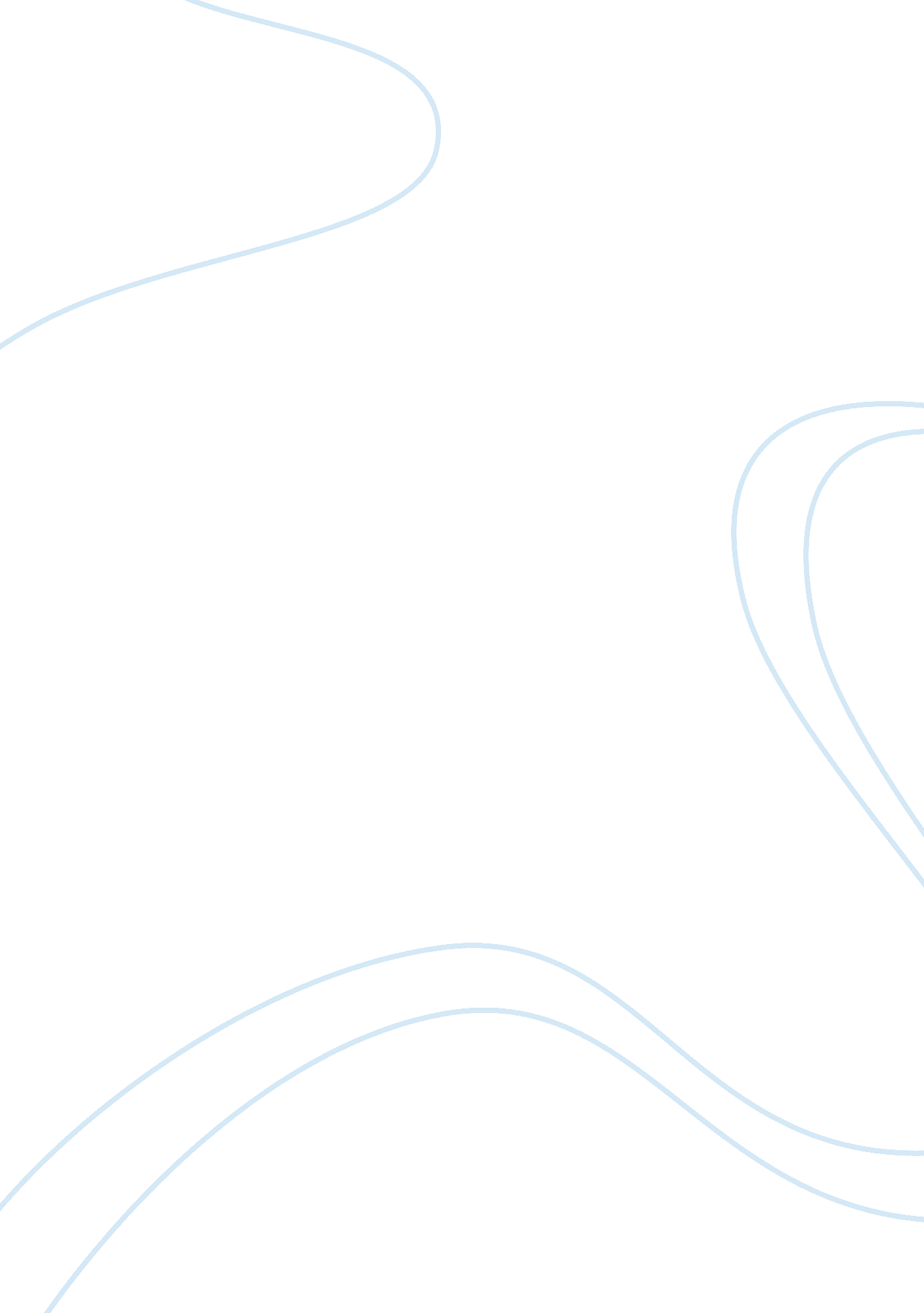 The best pizza in townBusiness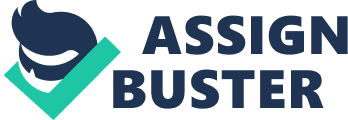 The best Pizza in Town The best Pizza in town Contractor selection methodology, methods and Explanation or justification The PizzaCompany will have to select a contractor based on the following selection methodology. The contractor needs to have certification and accreditation from the Food Handler Certification program as provided by the city of Ottawa. It is therefore significant for the contractor to follow and comply with the needs of the Request for Standing Offers and adhere to all compulsory technical assessment, as this will enable the Company to understand the ability of the firm to offer quality Pizza without problems. 
The contractor needs to follow certain mandatory procedures to get clearance to provide Pizza to the students. For instance, they have to produce a license of operation to show that they know how to bake quality Pizzas. It is better for the contractor to meet the above selection method because it will provide a competitive edge over other firms in the same business. Specialty Pizza not only competes with basic Pizza but also with other small Pizzas offered in the market. Additionally, the company that meets all these requirements will be in a position to deliver the Pizza to the students without difficulty since it would have complied with all legal requirements as stipulated in the Health Protection and Promotion Act of Ontario. 